Конкурс заявлений на получение малых грантовКонкурс объявляется в рамках программы Эстонского Совета по делам беженцев «Помощь в жизнеобеспечении внутренне перемещенным лицам и населению, пострадавшему от конфликта на Востоке Украины», при финансовой поддержке Министерства Иностранных дел Эстонии.Данный проект- комплексная инициатива, направленная на защиту прав человека и наращивание потенциала в местных сообществах, а также включает в себя мониторинг, направленный на выявление потребностей внутренне-перемещенных лиц в населенных пунктах, расположенных вблизи линии размежевания противоборствующих сторон.Заявителем на грант может быть любое лицо старше 18 лет, убедительно подтвердившее целесообразность и необходимость данного проекта для создания источников дохода для жизнеобеспечения Заявителя и членов его/её семьи, а также обосновавшее финансово-бюджетную часть своего проекта. Заявки могут подаваться на получение мини-гранта на создание источников дохода для заявителя и его семьи, обучение (приобретение специальности или переквалификация), а также на предпринимательство (создание небольшого бизнеса).   Максимальный размер гранта: 10 000 гривен. Возможно рассмотрение исключительных случаев предоставления повышенной суммы гранта при условии убедительного обоснования такой необходимости.Срок подачи заявки на грант: 17 сентября 2017 года. Просьба предоставлять заявки ранее указанной даты. Заявки, поданные позже указанной даты, рассматриваться НЕ будут.География проекта: Населенные пункты на подконтрольной Украинскому правительству территории. Заявку необходимо заполнить и передать для рассмотрения представителю Эстонского Совета по делам беженцев в бумажном виде или в электронной форме.3. Рассмотрение и принятие решения:При рассмотрении заявок преимущество будет отдаваться заявкам, отвечающим следующим критериям:актуальность, конкретное удовлетворение потребностей внутренне перемещенных лиц и населения, пострадавшего от конфликта на востоке Украины;стремление и возможность Вашего проекта привести к конкретным, измеряемым результатампонимание факторов риска, связанных с Вашим проектом и умение управлять имизатраты и эффективность бюджета Отбор заявок будет осуществляться в два этапа: предварительный и окончательный. Эстонский Совет по делам беженцев оставляет за собой право запрашивать от Заявителя дополнительную информацию в процессе оценки заявок и отбора. Заявитель обязуется предоставить Эстонскому Совету по делам беженцев оригиналы чеков на покупку указанных в заявке товаров и/или услуг, а также фото, подтверждающие покупку. Средства, выделяемые в качестве гранта ВПЛ и населению Украины, пострадавшему от военного конфликта на востоке, имеют целевое назначение и могут быть использованы исключительно для достижения целей и задач настоящего проекта и не могут быть использованы не по назначению.Координатор проекта: Татьяна Лыкова tatyana@pagulasabi.ee, 067 646 -2874ЗАЯВКА НА УЧАСТИЕ В КОНКУРСЕ ПО ВЫДЕЛЕНИЮ ГРАНТОВОТ ЭСТОНСКОГО СОВЕТА ПО ДЕЛАМ БЕЖЕНЦЕВ*Поля, обязательные к заполнению1. ФИО*2.Год рождения *           3. Пол*                      4.Предыдущее место жительства*5.Номер и дата выдачи справки о регистрации ВПЛ в случае внутреннего перемещения6.Настоящее место жительства, адрес проживания*7.Контактная информация*         Телефон *                         Электронный адрес, если есть8.Члены семьи, с которыми вы проживаете*: ДЕТИ                                                                   Год рожденияДругие родственники                                          Год рождения9.Образование*                                         / Учебное заведение, которое вы окончили10.Ваша профессия *                                                 Настоящее место работы или занятие*11.Сумма Вашего среднемесячного дохода в грн.*                                                 12. Что вы считаете важным, что нам нужно знать о вас, если это не указано в анкете? Вы можете сообщить любые факты вашей жизненной истории, которые, как вам кажется, могут повлиять на наше решение.   13. Получали ли Вы ранее гранты от других организаций?  Нужное подчеркните.*ДА – укажите от каких организаций_________________________________________________НЕТ     14. Краткое наименование Вашего проекта:15.Описание Вашего проекта*17.Опишите позитивные изменения, которые произойдут для Вас или Вашей семьи в результате реализации настоящего проекта, конкретный результат, который позволит улучшить материальное положение Ваше и/или Вашей семьи*18.Финансирование проекта: запрашиваемая Вами сумма в грн. *19. Статьи расходов, на которые Вы запрашиваете финансирование*:20. Софинансирование, в том числе Ваши собственные средства, вносимые в данный проект, укажите сумму в грн.*:Предоставляю согласие на сбор и обработку своих персональных данных в информационных базах Эстонского Совета по делам беженцев в соответствии с положениями Закона Украины "О защите персональных данных" *да Предоставляю согласие на предоставление Эстонскому Совету по делам беженцев оригиналов счетов на покупки товаров/услуг в рамках выделенного гранта, а также оригиналов чеков и квитанций на оплату товаров/услуг в рамках полученного мною гранта *да Даете ли Вы свое согласие на передачу Вашей заявки другим организациям / программам, которые могут быть заинтересованы в Вашем проекте? Да Нет Даете ли Вы свое согласие на предоставление Эстонскому Совету по делам беженцев фото и краткой истории реализации Вашего проекта в случае получения гранта? Да Нет Заявитель______________________/__________________/_________________________                                                                             Подпись*                            ФИО Заявителя*Дата* ___________2016г.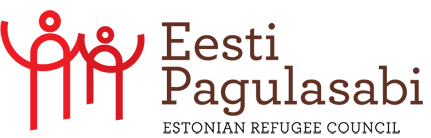 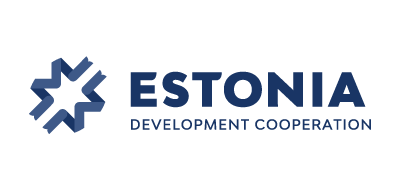     Ж   МЦель проекта*: ___________________________________________________________________________________________________________________________________________________________________________________________________________________________Ожидаемый результат*:______________________________________________________16. План реализации проекта: - Когда вы планируете получить первую прибыль от проекта?- Какой Вы ожидаете доход от проекта в месяц? Сумма, грн.  - Какие вы ожидаете расходы по проекту в месяц? Статьи расходов, сумма, грн.1)____________________________________2)___________________________________3)___________________________________4)____________________________________Как вы планируете рекламу и продвижение вашей продукции/услуг/пр. на рынок? Вы также можете включить расходы на рекламу в перечень статей расходов для гранта.1)_________________________________________2)_________________________________3)_________________________________________4)_________________________________5)_________________________________________ __________________________________Кто будет вашими основными клиентами? Сколько их будет?________________________________________________________________________ _____________________________________________________________________________Где вы планируете сбывать продукцию (н-р, рынок, магазин, интернет-магазин, торговая точка, лоток, прочее – укажите) ________________________________________________________________________________________________________________________________________________________________________________________В течение какого периода времени вы будете получать доход от проекта?__________________________________________________________________________________________________Статьи расходовСумма, грн.Описание статьи расходовСтатья расходов 1Статья расходов 2Статья расходов 3Статья расходов 4Статья расходов 5Статья расходов 6